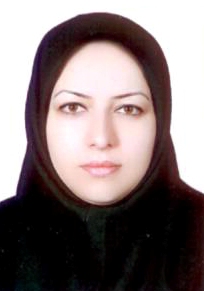 دانشیار دانشکده جغرافیا- دانشگاه تهرانشیرین محمدخانجغرافیای طبیعی | جغرافیای طبیعی(ژئومورفولوژی)تلفن دفتر:  +98 (21)پست الکترونیکی: mohamadkh@ut.ac.irمعاون پژوهشی دانشکده جغرافیا  سرپرست مرکز نو آوری جغرافیا G4  تحصیلاتPh.D ,1388,مهندسی علوم و فنون آبخیزداری,دانشگاه تهران
M.S,1380,مهندسی منابع طبیعی-آبخیزداری,دانشگاه تهران
کارشناسی,1378,مهندسی منابع طبیعی-مرتع وآبخیزداری,دانشگاه تهران
زمینههای تخصصیو حرفهایسوابق کاري و فعالیت های اجراییرئیس کتابخانه دانشکده جغرافیا-(1392-1394)
معاون مرکز رشد پارک علم و فناوری دانشگاه تهران-(1391-1392)
فعالیت های علمیمقالات- حساسیت لندفرم‌های نواحی بیابانی به پاکوب با استفاده از عکاسی دیجیتال و مدل xgboost (مطالعه موردی چاله مسیله قم). مرادی امیر, محمدخان شیرین, مقصودی مهران, جعفربگلو منصور (1402)., پژوهش‌های فرسایش محیطی - دانشگاه هرمزگان, 13(4), 1-19.

- A Multiple Models-Multiple Users Group GIS-based Decision Support System for land use problems. Jelokhani-Niaraki Mohammadreza, Moradi-pour Shahab, Neysani Samany Najmeh, Mohammadkhan Shirin (2023)., LAND USE POLICY, 134(134), 106916.

- ارزیابی ژئودایورسیتی با استفاده از شاخص کیفی-کمی GI (مطالعه موردی: استان لرستان). مقصودی مهران, محمدخان شیرین, شرفی سیامک, کامرانی پویا (1402)., پژوهش های ژئومورفولوژی کمی - انجمن ژئومورفولوژی, 12(2), 1-19.

- ارزیابی اثرات زمین‌ساخت گسلی بر ژئومورفولوژی حوضه زنجان‌رود با استفاده از تکنیک‌های دورسنجی و ژئومورفومتری. گورابی ابوالقاسم, یمانی مجتبی, محمدخان شیرین, حسینی سید جواد (1402)., پژوهشهای جغرافیای طبیعی, 55(2), 110-89.

- ارزیابی روش‌های برآورد زمان پیمایش جریان روزمینی و آبراهه‌ای در مدل PGIUHبه منظور شبیه‌سازی هیدروگراف سیل (مطالعه موردی: حوضه آبریز امامه، استان تهران). امینی مهدی, حسینی سید موسی, محمدخان شیرین, مقیمی ابراهیم, یمانی مجتبی (1402)., پژوهش های ژئومورفولوژی کمی - انجمن ژئومورفولوژی, 12(1), 14-39.

- تحلیل پایداری آبراهه رود گادر از طریق مورفومتری و مقایسه مکانی بازه‌های رودخانه‌ای.  امیر صفاری, یمانی مجتبی, محمدخان شیرین, پروین نادر, عباسی موسی (1401)., پژوهش های ژئومورفولوژی کمی - انجمن ژئومورفولوژی, 11(3), 21-42.

- بررسی تاثیرجنس و ترکیبات لایه های ماسه سنگ  آغاجاری مسجد سلیمان همراه با سختی  سنگ بر توسعه چال سنگ ها. احمدی امیر, محمدخان شیرین (1401)., مطالعات جغرافیایی مناطق خشک, 13(49), 79-97.

- Investigation of pollution and ecological risk of heavy metals (cadmium, chromium, copper, nickel and lead) in the falling dust of Tehran, Iran. Arsalani Fateme, KHODAM MOHAMMAD, Mohammadkhan Shirin, Arsalani Sabere (2022)., DESERT, 27(2), 200-214.

- پهنه‌بندی خطر وقوع زمین‌لغزش در منطقه کلور با استفاده از مدل ترکیبی قضیه بیز-ANP. نظری بیاتیانی فرنگیس, جعفربگلو منصور, محمدخان شیرین, مقصودی مهران (1401)., جغرافیا و مخاطرات محیطی, 11(42), 12.

- منشأیابی رسوبات بادی بر اساس ردیاب‌های ژئوشیمیایی به روش انگشت‌نگاری رسوبی. محمدخان شیرین, آبروش صادق,  محمدرضا ثروتی,  منیژه قهرودی تالی (1400)., مطالعات جغرافیایی مناطق خشک, 12(46), 17-30.

- مسیر یابی و بررسی روند حرکت منابع تولید گرد وغبار در شکل گیری تپه های ماسه ای با استفاده از مدل HYSPLIT (مطالعه موردی : شرق استان قم،ماسه زار جلالی). آبروش صادق, محمدخان شیرین,  محمدرضا ثروتی,  منیژه قهرودی تالی (1400)., نشریه مرتع و آبخیزداری, 74(2), 273-286.

- ارزیابی پویایی تپه‌های ماسه‌ای حاشیه پلایای دامغان (کویر حاج علی قلی) با استفاده از تکنیک تداخل سنجی تفاضلی راداری و طبقه بندی شیء گرا. افضلی عباسعلی, یمانی مجتبی, شریفی کیا محمد, محمدخان شیرین (1400)., پژوهشهای جغرافیای طبیعی, 53(2), 157-176.

- ارزیابی تغییرات کاربری اراضی بر ویژگیهای هیدرولوژیک حوضه و پهنه های سیلابی رودخانه (مورد مطالعه: حوضة کشکان در استان لرستان). گراوند فاطمه, محمدخان شیرین, حسینی سید موسی, پیرانی پریسا (1400)., مجله پژوهش آب ایران, 15(2).

- بررسی خصوصیات هیدروژئومورفولوژی حوضه لتیان با استفاده از مدل SWAT. محمدخان شیرین, فتح اله زاده محمد (1400)., پژوهش های ژئومورفولوژی کمی - انجمن ژئومورفولوژی, 9(4), 203-213.

- آمایش لندفرم‌های ژئومورفولوژیکی جهت توسعه سکونتگاههای انسانی(مطالعه موردی: شهرستانهای جنوب شرق استان خراسان رضوی. محمدخان شیرین,  رضا نامجویان, برزکار محسن, عباسی موسی (1400)., مجله آمایش سرزمین, 13(1), 1-21.

- بررسی عناصر سنگین(Cd, Cr, Cu, Ni, Pb) موجود در غبار ریزشی شهر تهران. ارسلانی فاطمه, علیجانی بهلول, اکبری مهری, محمدخان شیرین (1399)., پژوهش های دانش زمین, 11(44), 15-36.

- تأثیر تغییرات کاربری اراضی و دبی بر ضرایب منحنی سنجه‌رسوب معلق در حوزه‌های جنگلی زاگرس. پورهاشمی مهدی, خان محمدی یاسم, محمدخان شیرین, کاکاوند مهدی (1399)., پژوهش‌های فرسایش محیطی - دانشگاه هرمزگان, 10(2), 21-40.

- تحلیل تأثیرات ژئومورفولوژی به منظور امکان سنجی توسعه اراضی زراعی  از طریق مدل های FUzzy و ANP( موردمطالعه: شهرستان قروه). محمدخان شیرین, گروسی لیلا (1399)., پژوهش های ژئومورفولوژی کمی - انجمن ژئومورفولوژی, 8(4), 176-191.

- ارزیابی کارایی مدل آنتروپی در پهنه‌بندی میزان فرسایش با رویکرد ژئومورفولوژیکی. مطالعه موردی: حوضۀ آبخیز کند در بالادست سد لتیان. محمدخان شیرین, پیرانی پریسا, ریاهی سمانه, گراوند فاطمه (1398)., آمایش جغرافیایی فضا - دانشگاه گلستان, 9(34), 87-98.

- ارزیابی تأثیر افت آبهای زیرزمینی بر میزان فرونشست با استفاده از تصاویر راداری سنتینل-¬1 (محدوده مورد مطالعه: دشت قروه). محمدخان شیرین, گنجائیان حمید, گروسی لیلا, زنگنه تبار زهرا (1398)., اطلاعات جغرافیایی(سپهر), 28(112), 219- 229.

- بررسی عوامل مؤثر بر مخاطره زمین لغزشهای بالادست سد لتیان با استفاده از روشهای ارزیابی آنتروپی و فازی. مقصودی مهران, محمدخان شیرین, پیرانی پریسا, ریاهی سمانه, گراوند فاطمه (1398)., جغرافیا و مخاطرات محیطی, 7(28), 1-17.

- اندازه ‏گیری میزان گردوغبار ریزشی و تحلیل فضایی آن درمناطق 22گانه شهر تهران. ارسلانی فاطمه, علیجانی بهلول, اکبری مهری, محمدخان شیرین (1398)., پژوهشهای جغرافیای طبیعی, 51(4), 1-17.

- پیش بینی روند توسعه شهری به سمت مناطق مخاطره آمیز با استفاده از تصاویر چندزمانه؛ مطالعه موردی: شهر مریوان. محمدخان شیرین, گنجائیان حمید,  سمیه شهری, عباس زاده امیرعلی (1398)., اطلاعات جغرافیایی(سپهر), 28(110), 107-117.

- امکان سنجی پهنه بندی شدت خطر بیابان زایی با استفاده از مدل IMDPA (بررسی موردی: منطقه شکرویه استان فارس). ملکیان آرش, امیرعضدی امیر رضا, محمدخان شیرین, مشهدی ناصر, احسانی امیر هوشنگ (1398)., فضای جغرافیایی, 19(66), 121-137.

- مقایسه و تحلیل گسترش نمکزارهای شمال غربی دریاچه ی ارومیه با استفاده از داده های میدانی، تصاویر ماهواره ای و رخساره های ژئومورفیک منطقه. محمدخان شیرین, مرادی پور فاطمه, مرادی انور (1397)., هیدروژئومورفولوژی, 5(17), 185-203.

- برآورد فرسایش و رسوب به روش ژئومرفولوژی برای ارزیابی طرحهای آبخیزداری (مطالعه موردی: حوزه ی آبخیز صفارود استان مازندران). پلهم عباسی امیر, احمدی حسن, محمدخان شیرین,  ابوالفضل معینی (1397)., پژوهش‌های فرسایش محیطی - دانشگاه هرمزگان, 8(3), 37-53.

- بررسی اثر متقابل رودخانه ها و تپه های ماسه ای  در مناطق خشک و نیمه خشک ایران. محمدخان شیرین, مرادی انور, مرادی پور فاطمه (1397)., پژوهش‌های فرسایش محیطی - دانشگاه هرمزگان, 2(8), 84-103.

- ارزیابی قابلیت اراضی حوضه ی رودخانه شور ( شهرستان قروه ) برای توسعه مناطق شهری با استفاده از مدل فازی ANP. یمانی مجتبی, گورابی ابوالقاسم, محمدخان شیرین, گنجائیان حمید (1396)., هیدروژئومورفولوژی, 3(12).

- اولویت بندی گزینه های مدیریت بیولوژیک حوزه آبخیز با استفاده از تکنیک تصمیم گیری چند معیاره (مطالعه موردی: حوزه آبخیز دلیچای). کشتکار امیر رضا, محمدخان شیرین, هوشمندی رقیه, دلفاردی صادق (1396)., مجله علوم و فنون کشاورزی و منابع طبیعی، علوم آب و خاک, 21(3), 133-147.

- An estimation of Thornthwaite monthly water-balance in Mighan sub-basin1. Ensafi Moghaddam Tahereh, Mohammadkhan Shirin (2017)., Natural Environment Change, 3(1), 71-80.

- بررسی وضعیت و روند تغییرات طوفان¬های گرد و غبار در ایران در دورۀ زمانی 1364 الی 1384. محمدخان شیرین (1396)., نشریه مرتع و آبخیزداری, 70(2), 495-514.

- Evaluation of a GIS-Based Floodplain Height Difference Model for Flood Inundation Mapping, Case Study: Rudbar, Iran. Nezam Mahalle Mohammad Ali, Yamani Mojtaba, Goorabi Abolghasem Goorabi, Maghsoudi Mehran, Mohammadkhan Shirin (2017)., journal of environmental treatment techniques, 2017(5), 100-106.

- بررسی رابطه سختی سنگ و تولید واریزه به روش سلبی اصلاح شده ( مطالعه موردی ماسه سنگ آغاجاری). محمدخان شیرین, احمدی امیر (1396)., پژوهشهای جغرافیای طبیعی, 49(2), 259-281.

- پتانسیل‌سنجی قابلیت‌های ژئوسایت‌های توده کوهستانی شاهو با بکارگیری مدل GAM. محمدخان شیرین, ویسی عبدالکریم, ریاهی سمانه (1396)., فصلنامه مطالعات مدیریت گردشگری, 38(12), 83-110.

- EVALUATION OF SOIL A ND WATER CONSERVATION  PROJECTS THROUGH EST IMATION OF EROSION I NTENSITY  BY GEOMORPHOLOGICAL  MODELLING ( CASE STUDY OF SAFAROUD WATER SHED, MAZANDARAN  PROVINCE, IRAN ). Palham Abbasi Amir, Ahmadi Hasan, Mohammadkhan Shirin,  ابوالفضل معینی (2017)., APPLIED ECOLOGY AND ENVIRONMENTAL RESEARCH, 15(3), 1739-1751.

- Multi-criteria analysis in Artemia farming site selection for sustainable desert ecosystems planning and management (case study: Siahkouh Playa, Iran). Keshtkar Amirreza, Oros Zohreh, Mohammadkhan Shirin, Eigdari Soheil, Paktinat Hadi (2016)., Environmental Earth Sciences, 75(16), 1-9.

- بررسی پیامدهای برداشت شن و ماسه بر مورفولوژی رودخانه(مطالعه موردی: رودخانه ده بالا-کرمان). محمدخان شیرین, نرماشیری فاطمه, یزدان پناه احمد (1395)., پژوهش های ژئومورفولوژی کمی - انجمن ژئومورفولوژی, 5(1), 14-26.

- A study on the wind erosion potential of agricultural lands after crop  harvesting (Case study: Damghan Region). Mashhadi Naser, Hanifepour Mahin, Amiraslani Farshad, Mohammadkhan Shirin (2016)., DESERT, 21(2), 131-141.

- طبقه بندی مورفولوژیکی آبراهه رودخانه تلوار بر اساس روش رزگن و کارایی آن (حد فاصل روستای کچی گرد تا حسن خان). یمانی مجتبی, مقصودی مهران, محمدخان شیرین, مرادی انور (1394)., پژوهش های دانش زمین, 6(23).

- ساخت مدل کمی ژئومورفولوژی با استفاده از روش تحلیل سلسله مراتبی سیستم ها ( مطالعه موردی حوزه آبخیز لتیان). محمدخان شیرین, احمدی حسن, جعفری محمد, فیض نیا سادات, سلاجقه علی, آذرنیوند حسین (1394)., پژوهش های آبخیزداری (پژوهش و سازندگی), 0(108), 92-110.

- جهات انتقال ماسه های بادی منطقه اردستان از طریق مقایسه زمانی مورفومتری تپه¬های ماسه¬ای و ویژگی¬های باد. محمدخان شیرین, کشفی فهیمه (1394)., پژوهش های ژئومورفولوژی کمی - انجمن ژئومورفولوژی, 4(1), 59-74.

- پتانسیلسنجی خطر زمین لغزش با استفاده از مدل آنتروپی، مطالعه موردی: (منطقه کوهستانی. محمدخان شیرین, ویسی عبدالکریم, باقری کیوان (1393)., فصلنامه جغرافیایی سرزمین, 11(44), 89-102.

- Grain size and shape of sand grains in ergs of Iran. Mohammadkhan Shirin (2012)., DESERT, 1(17), 57-64.

- بررسی اثر شیب بر شدت فرسایش آبی(مطالعه موردی حوزه آبخیز لتیان). محمدخان شیرین,  حسن احمدی, فیض نیا سادات, سلاجقه علی (1389)., پژوهشهای آبخیزی, -(89), 73-81.

- Relationship between soil erosion slope parent material and distance to road ( Case study :  Latian Watershed Iran ). Mohammadkhan Shirin, Ahmadi Hassan, Jafari Mohammad (2010)., Arabian Journal of Geosciences, 4(1-2), 319-330.

- شناخت نواحی مستعد خشکسالی در حوزه آبخیز دریاچه نمک. انصافی مقدم طاهره, محمدخان شیرین (1388)., DESERT, 14(1).

- مقایسه خصوصیات دانه بندی در ارگ های داخلی و ساحلی ایران. احمدی حسن, محمدخان شیرین (1385)., DESERT, 11(1), 221-233.

کنفرانس ها- کاربرد استریو میکروسکوپ هایپر اسپکترال در علوم محیطی. محمدخان شیرین, ادیبی محمد, گلستانی علی (1402)., اولین کنفرانس بین المللی و چهارمین کنفرانس ملی تجهیزات و فناوری های آزمایشگاهی, 20-21 مرداد, تهران, ایران.

- ژئومورفولوژی و فناوریهای نوین. محمدخان شیرین, طیبی محمدجواد (1401)., نهمین همایش ملی انجمن ایرانی ژئومورفولوژی( محیط های ژئومورفیک، میراث ها و تنوع زمینی), 10-10 بهمن, تهران, ایران.

- ارزیابی نوزمین ساخت حوضه زنجان رود. گورابی ابوالقاسم, یمانی مجتبی, محمدخان شیرین, حسینی سید جواد (1401)., نهمین همایش ملی انجمن ایرانی ژئومورفولوژی( محیط های ژئومورفیک، میراث ها و تنوع زمینی), 10-10 بهمن, تهران, ایران.

- طراحی استریو میکروسکوپ سه بعدی هایپر اسپکترال جهت تجزیه و تحلیل سیستماتیک رسوبات. محمدخان شیرین, ادیبی محمد (1401)., بیستمین کنفرانس ژئوفیزیک ایران, 1-2 آبان, تهران, ایران.

- نوآوری زمینه توسعه پایدار علمی. محمدخان شیرین (1400)., هشتمین همایش ملی انجمن ایرانی ژئومورفولوژی, 5-5 مهر, تهران, ایران.

- تاثیر عوامل طبیعی و ژئومورفولوژیکی در مکان یابی محوطه های باستانی مطالعه موردی: حوضه رودخانه سیمره. مقصودی مهران, محمدخان شیرین, غلامی فرزانه (1400)., هشتمین همایش ملی انجمن ایرانی ژئومورفولوژی, 5-5 مهر, تهران, ایران.

- تاثیر و نقش مورفودینامیک عوارض ماسه ای و کانالهای گیسویی مخروط افکنه ها بر مخاطرات جادهای. مقصودی مهران, محمدخان شیرین, حمیدی کرمانشاهی هدیه (1399)., هفتمین همایش ملی انجمن ایرانی ژئومورفولوژی, 29-29 مهر, تهران, ایران.

- افزایش تاب آوری شهر گلوگاه در برابر مخاطرات طبیعی. محمدخان شیرین (1398)., اولین همایش فرصت ها، چالش ها و توسعه شهرستان گلوگاه در افق 1418, 27-28 مرداد, ساری, ایران.

- پهنه بندی انواع فرسایش و هوازدگی در ایران با استفاده از مدل پلتیر. محمدخان شیرین, حمیدی هدیه (1397)., ششمین همایش ملی ژئومورفولوژی و جالش های پیش رو, 2-2 مهر, تهران, ایران.

- سد های زیرزمینی: راهکاری مقرون به صرفه. محمدخان شیرین, حسینی سید جواد (1397)., ششمین همایش ملی ژئومورفولوژی و چالش های پیش رو, 2-2 مهر, تهران, ایران.

- Underground Dams: a solution to reduce evapotranspiration. Mohammadkhan Shirin, Hosseini Seyed Javad (2018)., International conference on society and environment, 2 September, Tehran, IRAN.

- بررسی  منابع آب تجدید پذیر به منظور ارائه استراتژی‌های ﻣﺪﻳﺮیتی ( مطالعه موردی شهرستان قروه ). محمدخان شیرین, یمانی مجتبی, گروسی لیلا (1397)., سومین کنفرانس ملی حفاظت خاک و آبخیزداری با محوریت پایش و ارزیابی مدیریت در حوزه های آبخیز, 24-25 فروردین, تهران, ایران.

- طراحی شهری و تاب آوری در برابر طوفان های گرد و غبار. محمدخان شیرین (1396)., همایش ملی تاب آوری محیط زیست شهر های ایران, 23-24 مهر, تهران, ایران.

- کاربرد نقشه های ژئومورفولوژی در برآورد فرسایش و رسوب. محمدخان شیرین, مرادی امیر (1396)., پنجمین همایش ملی انجمن ایرانی ژئومورفولوژی- ژئومورفولوژی و چالش های محیطی, 26-27 شهریور, مشهد, ایران.

- تاثیر هیدروژئومورفولوژی حوزه آبریز دیواندره- بیجار بر منابع آب سطحی. محمدخان شیرین, امامی کامیار, رسولی عادل (1395)., همایش ملی آب و سازه های هیدرولیکی, 11-11 بهمن, ایران.

- بررسی سختی سنگ با استفاده از چکش اشمیت( SRH) مطالعه موردی ماسه سنگ آغاجاری. محمدخان شیرین, احمدی امیر (1395)., چهارمین همایش ملی انجمن ایرانی ژئومورفولوژی- ژئومورفولوژی و آمایش سرزمین, 12-12 مهر, تهران, ایران.

- بررسی رخساره های ژئومورفولوژی به منظور ارائه برنامه مدیریتی و حفاظتی( مطالعه موردی دریاچه ارومیه). محمدخان شیرین,  رضا نامجویان (1395)., چهارمین همایش ملی انجمن ایرانی ژئومورفولوژی- ژئومورفولوژی و آمایش سرزمین, 12-12 مهر, تهران, ایران.

- آمایش برنامه های توسعه با شناسایی مناطق مستعد سیل در حوضه خطیر کوه استان مازندران بر اساس داده های سیل شهریور 1395 با استفاده از توابع فازی در GIS. یمانی مجتبی, گورابی ابوالقاسم, مقصودی مهران, محمدخان شیرین, نظام محله محمدعلی (1395)., چهارمین همایش ملی انجمن ایرانی ژئومورفولوژی- ژئومورفولوژی و آمایش سرزمین, 12-12 مهر, تهران, ایران.

- آمایش ژئومورفولوژیکی جهت توسعه مناطق مسکونی بر اساس تلفیق مدل فازی و ANP. یمانی مجتبی, گورابی ابوالقاسم, محمدخان شیرین, گنجائیان حمید (1395)., چهارمین همایش ملی انجمن ایرانی ژئومورفولوژی- ژئومورفولوژی و آمایش سرزمین, 12-12 مهر, تهران, ایران.

- پهنه بندی مناطق مستعد لغزش با استفاده از مدل فازی( مطالعه موردی: بخش مرکزی مریوان). محمدخان شیرین, گنجائیان حمید, فریدونی کردستانی مژده (1394)., دومین کنفرانس سراسری توسعه محوری مهندسی عمران، معماری، برق و مکانیک ایران, 26-26 آبان, گرگان, ایران.

- طراحی پوشش ریپ رپ جهت کنترل تغییرات بستر رودخانه تلوار بر اساس  شاخص فرسایش¬کناری رزگن. محمدخان شیرین, مرادی انور, عباسی موسی, برزکار محسن (1394)., سومین همایش ملی انجمن ایرانی ژئومورفولوژی ژئومورفولوژی و بحران آب, 29-29 فروردین, تهران, ایران.

- اثرات محیط زیستی فعالیت های صنعتی غیر منطبق با توسعه پایدار بر رودخانه های فصلی در اکوسیستم های خشک. نرماشیری فاطمه, محمدخان شیرین (1393)., کنفرانس بین المللی توسعه پایدار، راهکار ها و چالش ها با محوریت کشاورزی، منابع طبیعی، محیط زیست و گردشگری, 6-8 بهمن, تبریز, ایران.

- تعیین جهت بادهای فرساینده با استفاده از ترسیم گلباد و گلتوفان. حنیفه پور مهین, مشهدی ناصر, محمدخان شیرین, امیراصلانی فرشاد (1393)., دومین همایش ملی بیابان با رویکرد مدیریت خشک و مناطق بیابانی, 20-21 مهر, ایران.

- توسعه پایدار منابع طبیعی از منظر اکوتوریسم و ژئوتوریسم. محمدخان شیرین, نامجویان رضا (1393)., همایش علوم جغرافیایی ایران، جغرافیا بستر توسعه, 30-31 فروردین, تهران, ایران.

- پهنه بندی غبار ریزشی شهر ایلام. صدریان محمدرضا, محمدخان شیرین, مشهدی ناصر, دشتکیان کاظم, علوی پناه سیدکاظم (1392)., سومین همایش ملی فرسایش بادی و طوفان های گرد وغبار, 25-26 آذر, یزد, ایران.

- بررسی عملکرد مالچ پلیمری F2SR-231 در تثبیت تپه های ماسه ای. محمدخان شیرین (1392)., سومین همایش ملی فرسایش بادی و طوفان های گرد وغبار, 25-26 آذر, ایران.

- وضعیت بیابان زایی و مقابله با آن در بحرانی ترین کانون فرسایش بادی سیستان و بلوچستان( مطالعه موردی ایرانشهر- بمپور). نرماشیری فاطمه, محمدخان شیرین (1392)., سومین همایش ملی فرسایش بادی و طوفان های گرد وغبار, 25-26 آذر, ایران.

- کانی شناسی رسوبات حاصل از گرد و غبار ریزشی روی شهر ایلام در بهار. صدریان محمدرضا, محمدخان شیرین, مشهدی ناصر, پیری عبدالسلام,  فرزاد آزادنیا (1392)., سومین همایش ملی فرسایش بادی و طوفان های گرد وغبار, 25-26 آذر, ایران.

- تدوین استراتژی های مدیریت جامع زیست بوم های بیابانی  (مطالعه موردی: ابردژ - ورامین). محمدخان شیرین, میرزایی فیلستان حمیدرضا, نامجویان رضا (1392)., دهمین کنفرانس بین المللی مدیریت استراتژیک, 15-16 مهر, تهران, ایران.

- علل و عوامل ایجاد فرسایش خاک( مطالعه موردی شهرستان دامغان). حنیفه پور مهین, مشهدی ناصر, محمدخان شیرین (1392)., اولین همایش ملی دانشجویی پیشگیری و مبارزه با فرسایش خاک, 4-5 فروردین, ایران.

- نقش خشکسالی در ایجاد فرسایش بادی مطالعه موردی شهرستان دامغان. حنیفه پور مهین, مشهدی ناصر, محمدخان شیرین (1392)., اولین همایش ملی دانشجویی پیشگیری و مبارزه با فرسایش خاک, 4-5 فروردین, ایران.

- Sustainable development indicators in the management and exploitation of groundwater. Mohammadkhan Shirin, Hoseini Seyyedeh Habibeh, Etemadi Pegah (2013)., Scientific conference on Biosphere reserves the way to sustainability, 20-21 April, Karaj, Iran.

- معیارهای توسعه پایدار منابع طبیعی قشم از منظر توریسم. محمدخان شیرین, کریم پورریحان مجید, نامجویان رضا (1391)., همایش ملی قشم  تولید ملی کارسرمایه ایرانی چشم انداز آینده, 9-10 بهمن, قشم, ایران.

- ژئومرفولوژی شهری و اثر آن بر الگوی جریان باد. عبدی صغری, محمدخان شیرین (1391)., اولین همایش ملی انجمن ایرانی ژئومرفولوژی, 9-9 بهمن, تهران, ایران.

- بررسی ارزش اقتصادی استخراج باریت. کمالیان صادق, محمدخان شیرین, مهدی خواه ایرج (1391)., اولین همایش ملی بیابان( علوم فنون و توسعه پایدار, 27-28 اردیبهشت, کرج, ایران.

- مروری بر راهکار های سیاستی موثر برای تسریع روند گسترش انرژی خورشیدی. نرماشیری فاطمه, محمدخان شیرین (1391)., اولین همایش ملی بیابان( علومفنون و توسعه پایدار, 27-28 اردیبهشت, کرج, ایران.

- اثرات اقلیم گرم و خشک بر معماری و شهرسازی منطقه اردستان اصفهان. محمدخان شیرین, اعتمادی پگاه (1391)., اولین همایش ملی بیابان( علوم فنون و توسعه پایدار, 27-28 اردیبهشت, کرج, ایران.

- ارائه راهکار های مدیریتی شاخص های زیست محیطی توسعه پایدار در زابل. محمدخان شیرین, نرماشیری فاطمه, اعتمادی پگاه (1391)., اولین همایش ملی بیابان( علوم فنون و توسعه پایدار, 27-28 اردیبهشت, کرج, ایران.

- آستانه حمل و نقل رسوبات بادی روش ها و موارد استفاده. عبدی صغری, محمدخان شیرین (1391)., اولین همایش ملی بیابان( علوم فنون و توسعه پایدار, 27-28 اردیبهشت, کرج, ایران.

- قلمرو بیابان های ایران. محمد خسروشاهی, درویش محمد, محمدخان شیرین, سیدجلالی جعفر (1391)., اولین همایش ملی بیابان( علوم فنون و توسعه پایدار, 27-28 اردیبهشت, کرج, ایران.

- چهارچوب اولیه برنامه ریزی استراتژیک برای مدیریت جامع مراتع با استفاده از ماتریس های TWOS و SPACE. محمدخان شیرین, نامجویان رضا (1391)., هشتمین همایش ملی علوم و مهندسی آبخیزداری, 27-28 فروردین, خرم آباد, ایران.

- روش های سنتی تامین آب جهت خودکفایی کشاورزی از طریق سامانه های دگار و هوتک(مطالعه موردی: منطقه دشتیاری-سیستان و بلوچستان. محمدخان شیرین, نرماشیری فاطمه (1390)., همایش بین المللی دانش سنتی مدیریت منابع آب, 2-4 بهمن, یزد, ایران.

- نقش طوفان های گرد و غبار در بالا بردن حوادث جاده ای( مطالعه موردی محور بند عباس-سیرجان. محمدخان شیرین, توغدری آنه محمد, پناهیان احمد رضا (1390)., اولین کنگره بین المللی پدیده گرد و غبار و مقابله با آثار زیانبار آن, 26-28 دی, اهواز, ایران.

- معیار های توسعه پایدار مراتع. محمدخان شیرین,  رضا نامجویان (1390)., مدیریت پایدار مراتع کشور, 23-23 شهریور, تهران, ایران.

- Risk and risk management of natural resources harvested in dry regions  (case study Abardezh-Varamin. Mohammadkhan Shirin, Etemadi Pegah (2011)., International conference on dry land ecology( GIAN2011, 25-26 September, Karaj, Iran.

- Effect of drought on ground water resources (case study Fars province. Mohammadkhan Shirin, Ehsani Amir Houshang, Dehbozorgi Mahroo, Toghdari Ane Mohammad (2011)., International Scientific Conference on Dry-land Ecology, 25-26 September, Karaj, Iran.

- Eco-utilization of dry ecosystems for sustainable development.  رضا نامجویان, Mohammadkhan Shirin (2011)., International conference on dry land ecology, 25-26 September, Karaj, Iran.

- ساخت مدل منطقه ای خطر حرکت های توده ای با استفاده از ویژگیهای کیفی و تحلیل سلسله مراتبی سیستمها (AHP مطالعه موردی حوزه آبخیز طالقان. احمدی حسن, محمدخان شیرین, فیض نیا سادات, قدوسی جمال (1389)., ششمین همایش ملی علوم و مهندسی آبخیزداری و چهارمین همایش ملی فرسایش و رسوب, 8-9 فروردین, نور, ایران.

کتب مجلاتپایان نامه ها و رساله ها- "تاثیر تغییرات کاربری اراضی در میزان رسوب خروجی از حوضه لتیان"، مرضیه کریمی، شیرین محمدخان، کارشناسی ارشد،  1402/6/27 

- "تحلیل اثر تغییر کاربری زمین در فرسایش خاک (مطالعه موردی: زیر حوضه های افجه ، کند ، امامه ، گلوگان)"، رؤیا حسین زاده باشکند، شیرین محمدخان، کارشناسی ارشد،  1402/11/30 

- "تأثیر تغییرات کاربری اراضی بر ویژگی های هیدرولوژی آب‌های سطحی (مطالعه موردی حوضه آبخیز کشف رود)"، فاطمه کاشفی، شیرین محمدخان، کارشناسی ارشد،  1401/6/30 

- "ارزیابی ژئودایورسیتی استان لرستان به منظور مدیریت، حفاظت و توسعه پایدار زمین گردشگری"، پویا کامرانی، شیرین محمدخان، کارشناسی ارشد،  1401/6/23 

- تحلیل ژئومورفولوژیک مخاطره لغزش در منطقه خلخال(کلور و هشجین)، فرنگیس نظری بیاتیانی، شیرین محمدخان، دکتری،  1401/6/20 

- "تعیین دانه بندی رسوبات رودخانه ای و تأثیر آن بر فرسایش آبی (مطالعه موردی: حوضه آبخیز کارون بزرگ)"، مرضیه جلوداردزفولی، شیرین محمدخان، کارشناسی ارشد،  1401/11/3 

- "محاسبه خودکار ضریب زبری رسوبات در رودخانه جاجرود با هدف توسعه اپلیکیشن"، سیدمحمدجواد طیبی زاده، شیرین محمدخان، کارشناسی ارشد،  1401/10/4 

- تحلیل فضایی تاب آوری اجتماعی و اقتصادی جوامع شهری در برابر زمین لرزه ( مطالعه موردی شهر کرج )، محمدجواد پوریزدان پناه کرمانی، شیرین محمدخان، کارشناسی ارشد،  1400/8/30 

- "تاثیر مورفودینامیک کانال های گیسویی مخروط افکنه ها و عوارض ماسه ای بر مخاطرات جاده ای محور گرمسار- قم"، هدیه حمیدی کرمانشاهی، شیرین محمدخان، کارشناسی ارشد،  1400/7/14 

- تأثیر سبک زندگی در کاهش مخاطرات محیطی (مطالعه موردی: شهرستان کرمانشاه)، هوشنگ رهنمامتین، شیرین محمدخان، کارشناسی ارشد،  1400/4/29 

- آسیب پذیری لندفرم های مناطق بیابانی ناشی از فعالیت گردشگران، الهام امامی پیری، شیرین محمدخان، کارشناسی ارشد،  1400/11/27 

- نقش ژئومورفولوژی در شکل گیری و تحول محوطه‌های باستانی (مورد مطالعه: محوطه‌های باستانی شمال کوه‌ کرکس)، فاطمه علی کیایی، شیرین محمدخان، کارشناسی ارشد،  1400/11/18 

- تحلیل رفتاری فرآیندهای مورفودینامیک بادی در پیرامون پلایای دامغان، عباسعلی افضلی، شیرین محمدخان، دکتری،  1400/11/11 

- تاثیر ویژگی های ژئومورفولوژی حوضه ها به منظور بهینه سازی مدل GIUH (مطالعه موردی حوضه امامه)، مهدی امینی، شیرین محمدخان، دکتری،  1400/10/20 

-  شبیه سازی رواناب های سطحی رودخانه دربند حدفاصل محله الهیه تا محله ابوذر غفاری، عبدالحمید ریاحی، شیرین محمدخان، کارشناسی ارشد،  1399/9/23 

- چالش ها و امکانات ژئومورفولوژیک شهرها با اولویت بندی قلمروهای توسعه (مطالعه موردی: شهرستان گلپایگان)، معصومه یاوری، شیرین محمدخان، کارشناسی ارشد،  1399/7/29 

- ارزیابی تاب آوری در بافت های ناکارآمد شهری در برابر مخاطرات محیطی (مطالعه موردی محله سفلی منطقه 15 شهر اصفهان)، خلیل عسکرپور، شیرین محمدخان، کارشناسی ارشد،  1399/7/22 

- مدلسازی سناریوهای مدیریت منابع آب با توجه به محدودیت های ژئومورفولوژیک توسعه، سیروان نجفی، شیرین محمدخان، کارشناسی ارشد،  1399/12/12 

- بررسی مخاطرات محیطی به وجود آمده پس از احداث سد طالقان، مهسا احسانی، شیرین محمدخان، کارشناسی ارشد،  1398/7/3 

- تاثیر عوامل اکوژئومورفولوژیکی بر خشکیدگی درختان بلوط، راضیه طرهانی، شیرین محمدخان، کارشناسی ارشد،  1398/6/31 

- مطالعه رفتار حرارتی دیوار سبز و تاثیر آن بر خرد اقلیم شهری، جمشید سلیمی خانقاه، شیرین محمدخان، کارشناسی ارشد،  1398/6/31 

- پهنه بندی حرکت های دامنه ای  حوضه بدرانلو، عبدالباسط صدیقی، شیرین محمدخان، کارشناسی ارشد،  1397/6/31 

- بررسی تاثیر احداث سد شهدا بر پایداری الگوی آبراهه گاورود، محد جواد فرخی، شیرین محمدخان، کارشناسی ارشد،  1397/11/30 

- ارزیابی توانمندیهای ژئوتوریستی منطقه توتکابن با تاکید بر مدیریت ژئوتوریسم، فاطمه شایان مهر، شیرین محمدخان، کارشناسی ارشد،  1397/11/2 

- تحلیل مخاطرات هیدروژئومورفولوژی به منظور تعیین پهنه های آسیب پذیر سکونتگاهی در حوضه های تالار و تجن، محمد علی نظام محله، شیرین محمدخان، دکتری،  1396/7/3 

- تعیین حریم سیل گیری رودخانه گادر ( زیر حوضه ارومیه )بر اساس مدلHEC-RAS، شهاب مبارک تپه رشت، شیرین محمدخان، کارشناسی ارشد،  1396/11/14 

- ارزیابی قابلیتهای ژئوتوریستی منطقه لواسانات، زهرا حسنی، شیرین محمدخان، کارشناسی ارشد،  1395/7/5 

- تحلیل هیدروگراف سیل در حوضه کارستی چشمه پیرغار با تاکید بر ویژگیهای ژئومورفیک، سمیه محمدی جابری، شیرین محمدخان، کارشناسی ارشد،  1395/6/23 

- هیدروژئومورفولوژی و پایداری آبراهه رود شور با اهداف مدیریت توسعه شهری مطالعه موردی شهر قروه، حمید گنجاییان، شیرین محمدخان، کارشناسی ارشد،  1395/3/31 

- امکان سنجی توسعه ی اراضی زراعی با توجه به ویژگیهای ژئومورفولوژیکی( مطالعه موردی .شهرستان قروه )، لیلا گروسی، شیرین محمدخان، کارشناسی ارشد،  1395/11/3 

- Evaluation of geo-tourism capabilities of Lavasanat area، زهرا حسنی، شیرین محمدخان، کارشناسی ارشد،  1395/07/05 

- ارزیابی قابلیتهای ژئوتوریستی  منطقه لواسانات، زهرا حسنی، شیرین محمدخان، کارشناسی ارشد،  1395/07/05 

- هیدروژئومورفولوژی و پایداری آبراهۀ‌ حوضه رود شور با مدیریت اهداف توسعه شهری، حمید گنجائیان، شیرین محمدخان، کارشناسی ارشد،  1395/03/31 

- نقش مورفودینامیک رودخانه ای بر پایداری و الگوی آبراهه رودگادر، موسی عباسی، شیرین محمدخان، کارشناسی ارشد،  1394/6/23 

- تجزیه وتحلیل عوامل موثر در تغییرات دوره ای مورفولوژی رودخانه تلوار، انور مرادی، شیرین محمدخان، کارشناسی ارشد،  1394/6/23 

- شناسایی پهنه های سیل گیر حوضه زنجانرود با اهداف کاهش مخاطرات و پهنه بندی کاربری اراضی مطالعه موردی سلطانیه تا شهر زنجان، مهین سرداری عمیدآبادی، شیرین محمدخان، کارشناسی ارشد،  1394/12/15 

- شناسایی پهنه های سیل گیر حوضه زنجان رود با اهداف کاهش مخاطرات و پهنه بندی کاربری اراضی ( مطالعه موردی: سلطانیه تا زنجان)، مهین سرداری عمیدآبادی، شیرین محمدخان، کارشناسی ارشد،  1394/12/15 

- Zanjanrood Basin flood zone identification with the goals of reducing hazards and land-use zoning (Case study: the Soltaniyeh city up to Zanjan city,)، مهین سرداری عمیدآبادی، شیرین محمدخان، کارشناسی ارشد،  1394/12/15 

- تعیین جهات انتقال ماسه های بادی منطقه اردستان از طریق مورفومتری تپه های ماسه ای و ویژگیهای باد، فهمیه سادات کشفی، شیرین محمدخان، کارشناسی ارشد،  1393/7/19 

- ساختار ژئومورفولوژیکی موثر بر توزیع محوطه های باستانی حوزه رودخانه سیمره، فرزانه غلامی، شیرین محمدخان، کارشناسی ارشد،  1393/10/28 

- تاثیرفعالیتهای دوره ای کشاورز ی بر فرسایش بادی مطالعه موردی منطقه دامغان، مهین حنیفه پور، شیرین محمدخان، کارشناسی ارشد،  1392/6/31 

- مدیریت جامع حوزه آبخیز با استفاده از تکنیک تصمیم گیری چند معیاره مطالعه موردی حوزه آبخیز دلیچای)، رقیه هوشمندی، شیرین محمدخان، کارشناسی ارشد،  1392/11/30 

- ارزیابی آثار فعالیتهای بیولوژیک در مدیریت یکپارچه حوزه آبخیز(مطالعه موردی: حوزه آبخیز نهرین طبس)، حسین شریعتمداری، شیرین محمدخان، کارشناسی ارشد،  1392/11/28 

- مدیریت جامع منابع آبهای شوربه منظوراستفاده در طرحهای توسعه ای آبزی پروری درمحیهای بیابانی(مطالعه موردی کویرسیاه کوه )، زهره ارس، شیرین محمدخان، کارشناسی ارشد،  1392/11/27 

- بازیافت و بهینه سازی مصرف آب در طراحی یک مجموعه تفریحی، مطالعه موردی شهر قزوین، طراحی یک مجموعه تفریحی، فیروزه فرمهینی فراهانی، شیرین محمدخان، کارشناسی ارشد،  1392/11/23 

-  تدوین استراتژی های مدیریت جامع حوزه های آبخیز بیابانی با استفاده از روش مدیریت استراتژیک دیوید(مطالعه موردی ابردژ ورامین)، حمید میرزایی فیلستان، شیرین محمدخان، کارشناسی ارشد،  1392/10/25 

- تدوین استراتژی های مدیریت جامع حوزه های آبخیز بیابانی با استفاده از روش مدیریت استراتژیک دیوید (مطالعه موردی: ابردژ- ورامین)، حمید میرزایی فیلستان، شیرین محمدخان، کارشناسی ارشد،  1392/10/24 

- مدیریت جامع منابع آب¬های شور بمنظور استفاده در طرح¬های توسعه¬ای آبزی¬پروری در محیط¬های بیابانی (مطالعه موری کویر سیاه کوه)، زهره ارس، شیرین محمدخان، کارشناسی ارشد،  1392 

- ارزیابی و مقایسه توانمندی توریسم اجتماعی (باستانی و صنایع دستی ) و اکوتوریسم کویری در مناطق بیابانی با استفاده از مدل AHP مطالعه موردی :اردکان یزد، ایمان علی نژادمیمندی، شیرین محمدخان، کارشناسی ارشد،  1391/6/28 

- مدل سازی معیارهای توسعه پایدار در مراتع با استفاده از ANP، پگاه اعتمادی، شیرین محمدخان، کارشناسی ارشد،  1391/6/28 

- بررسی پیامدهای برداشت شن و ماسه بر مورفولوژی و اثرات زیست محیطی رودخانه مطالعه موردی کرمان، فاطمه نرماشیری، شیرین محمدخان، کارشناسی ارشد،  1391/6/28 

- آنالیز و بررسی گرد و غبار ریزشی با استفاده از تله رسوب گیر MDCO(مطالعه موردی استان ایلام)، محمدرضا صدریان، شیرین محمدخان، کارشناسی ارشد،  1391/6/27 

- بررسی پیامدهای برداشت شن و ماسه بر مورفولوژی و اثرات زیست محیطی رودخانه (مطالعه موردی کرمان)، فاطمه نرماشیری، شیرین محمدخان، کارشناسی ارشد،  1391/06/28 

- مدلسازی شاخص های توسعه پایدار مراتع با استفاده از (MCDM)(مطالعه موردی: مراتع اردستان)، پگاه اعتمادی، شیرین محمدخان، کارشناسی ارشد،  1391/06/28 

- ارزیابی و مقایسه توانمندی توریسم اجتماعی و اکوتوریسم بیابانی از طریق مدل (مطالعه موردی: اردکان یزد)AHP، ایمان علی نژاد میمندی، شیرین محمدخان، کارشناسی ارشد،  1391/06/28 

- آنالیز و بررسی گرد و غبار ریزشی با استفاده از تله رسوب گیر MDCO (مطالعه موردی: شهر ایلام)، محمد رضا صدریان، شیرین محمدخان، کارشناسی ارشد،  1391/06/27 

- مقایسه پتانسیل شدت بیابانزائی به دوروشMICD.IMDPA با تآکید بر معیار فرسایش بادی(مطالعه موردی دشت سگزی)، فهیمه صفری حاجت آقایی، شیرین محمدخان، کارشناسی ارشد،  1390/6/26 

- ارزیابی پتانسیل خطر بیابان زایی با استفاده ازدو مدل MEDALUS وIMDPA (مطالعه موردی: منطقه شکرویه در استان فارس )، امیر رضا امیر عضدی، شیرین محمدخان، کارشناسی ارشد،  1390/11/26 

